   Selon ce qu’on veut mesurer, on utilise des unités de mesure différentes : 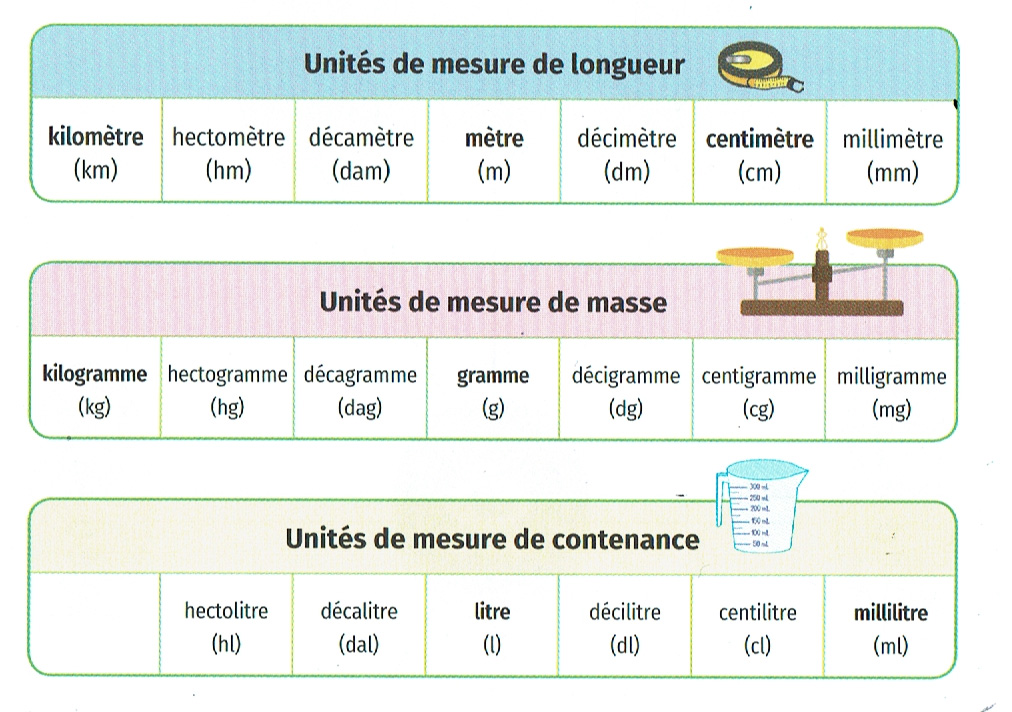        Un polygone  est une  figure fermée que l’on peut tracer à la règle. 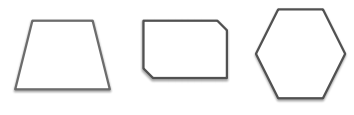        Un polygone est formé de sommets et de côtés. 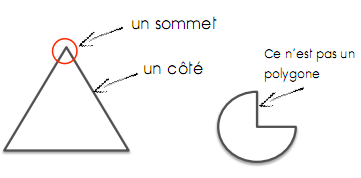 Quelques polygones particuliers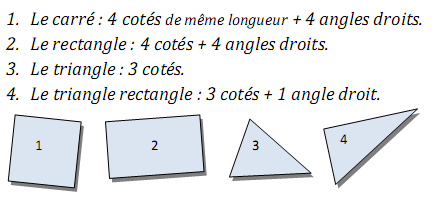       Exercice pour s’entraîner (à faire à l’oral) Trouve les polygones 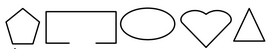 Je sais reconnaître des points alignés.Pour savoir si des points sont alignés sur une feuille, on utilise une règle.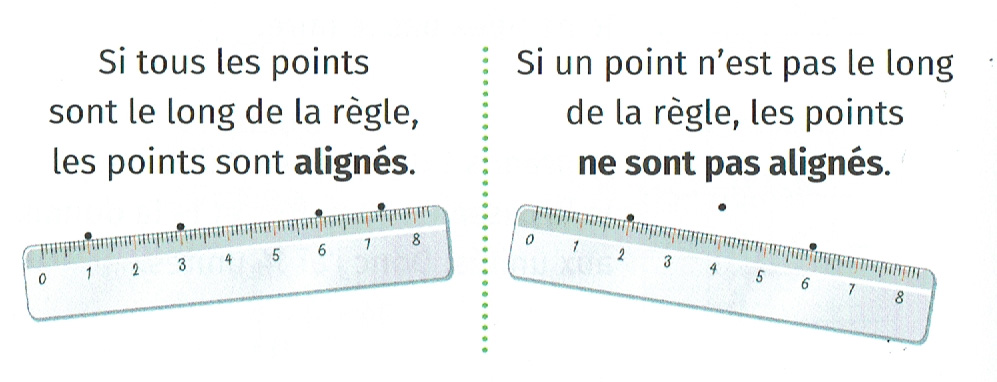  Je sais identifier et placer le milieu d’un segment.Le milieu d’un segment est le point situé exactement à la même distance des deux extrémités d’un segment.Il partage le segment en deux parties égales.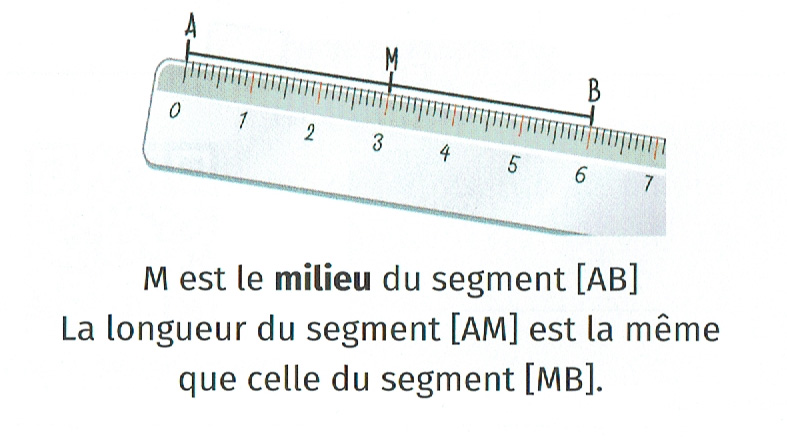       Un solide est un objet qui est fermé et qui est en trois dimensions (« qui n’est pas plat »)      C’est un solide car il n’est           Ce n’est pas un solide pas plat et il est fermé.                   car il est plat. 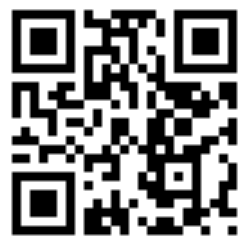 Certains solides ont les faces planes, c'est-à-dire qui peuvent être posées à plat sur une table, comme le cube ou le pavé.D’autres solides ont des faces courbées, c'est-à-dire qui ne peuvent pas être posées sans rouler, comme la boule ou le cylindre. Je connais les longueurs.L’unité de mesure est le mètre. Le décimètre, le centimètre et le millimètre sont des unités plus petites que le mètre. Le kilomètre est une unité plus grande que le mètre.  Je connais les règles de conversions.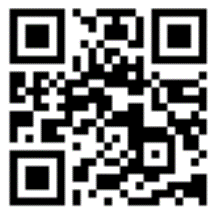  Je connais les durées. Je sais mesurer le tempsDans une année, il y a 12 mois.Dans une année, il y a 365 jours.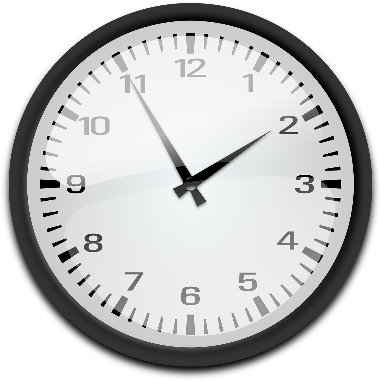 Pour les durées courtes, les trois unités sont :          L’heure : h          La minute : min          La seconde : s Je connais les règles de conversion.Dans un jour, il y a 24 heures.Dans une heure, il y a 60 minutesDans une minute, il y a 60 secondes.Une demi-heure, c’est 30 minutes.Un quart d’heure, c’est 15 minutes.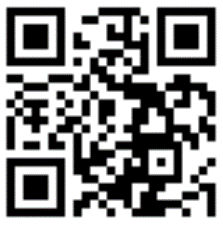 Pour mesurer :Les unitésAvec quoi ?Une longueurLe centimètre (cm)Le mètre (m)Le kilomètre (km) 1 m = 100 cmOn utilise une règle, un mètre de couture, un décamètre…Une masseLe gramme (g)Le kilogramme (kg)1 kg = 1000 gOn utilise une balance.Une contenanceLe litre (l)On utilise un verre mesureur ou une balance.Une duréeL’heure (h)La minute (min)les secondes (sec)On utilise une montre, une horloge, un chronomètre.Le cubeLe pavéLe cylindreLa pyramide à base carré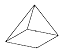 sommetsfaces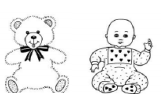 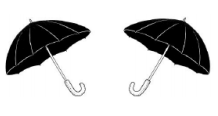 arêteskmhmdammdmcmmmkilomètrehectomètredécamètremètredécimètrecentimètremillimètre1 cm = 10 mm1 dm = 10 cm1 m = 100 cm 1 km = 1000 m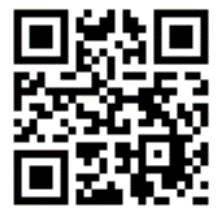 